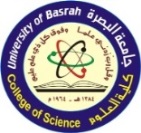 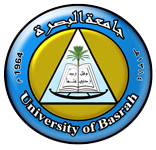 السيرة الذاتية CURRICULUM VITAE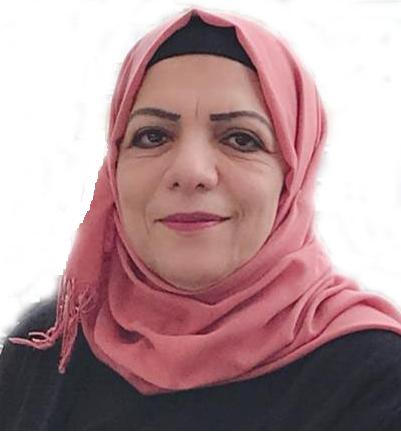 الاسم الثلاثي واللقب Full Nameاللقــــــب العلــــمي  Titleالجامعــــــــــــــــة   UniversityالكليـــــــــــــــــــةCollegeالقســــــــــــــــــــمDepartmentالبريد الألكتروني الرسميOfficial E-mailالمؤهــــــــلات والسيرة العلمية المؤهــــــــلات والسيرة العلمية المؤهــــــــلات والسيرة العلمية المؤهــــــــلات والسيرة العلمية Qualification and certificationQualification and certificationQualification and certificationQualification and certificationQualification and certificationQualification and certificationQualification and certificationQualification and certificationQualification and certificationالاختصاص العامالاختصاص العامGeneral specializationGeneral specializationGeneral specializationGeneral specializationالاختصاص الدقيقالاختصاص الدقيقSpecific specializationSpecific specializationSpecific specializationSpecific specializationالشهادةتاريخهاالجامعةالبلدCountryCountryUniversityUniversityUniversityDateCertificateCertificateCertificateبكلوريوس1979البصرةالعراقIraqIraqBasrahBasrahBasrah1979B.Sc.B.Sc.B.Sc.ماجستير1983البصرهالعراقIraqIraqBasrahBasrahBasrah1983M.Sc.M.Sc.M.Sc.دكتوراه2004جمعية المعلمينالهندIndiaIndiaGuru Kula KangriGuru Kula KangriGuru Kula Kangri    2004Ph.D.Ph.D.Ph.D.اخرىOthersOthersOthersالإشراف على الدراسات العلياالإشراف على الدراسات العلياالإشراف على الدراسات العلياالإشراف على الدراسات العلياالإشراف على الدراسات العلياPostgraduate SupervisionPostgraduate SupervisionPostgraduate SupervisionPostgraduate SupervisionPostgraduate Supervisionاسم الطالبStudent Nameاسم الطالبStudent Nameاسم الطالبStudent Nameالجامعة/ الكلية / القسمUniv./Coll./Dept.الجامعة/ الكلية / القسمUniv./Coll./Dept.الجامعة/ الكلية / القسمUniv./Coll./Dept.الجامعة/ الكلية / القسمUniv./Coll./Dept.الجامعة/ الكلية / القسمUniv./Coll./Dept.الشهادهDegreeالشهادهDegreeالشهادهDegreeالسنهDateزينب سامي ماضي الموسويZaineb S. Al-Mousawyزينب سامي ماضي الموسويZaineb S. Al-Mousawyزينب سامي ماضي الموسويZaineb S. Al-Mousawyالبصره/العلوم/الرياضيات  Basarh/Science/Mathematicsالبصره/العلوم/الرياضيات  Basarh/Science/Mathematicsالبصره/العلوم/الرياضيات  Basarh/Science/Mathematicsالبصره/العلوم/الرياضيات  Basarh/Science/Mathematicsالبصره/العلوم/الرياضيات  Basarh/Science/MathematicsماجستيرMasterماجستيرMasterماجستيرMaster2012شيرين جميل عباس الحلفيShereen J. Al-Hilfyشيرين جميل عباس الحلفيShereen J. Al-Hilfyشيرين جميل عباس الحلفيShereen J. Al-Hilfyالبصره/العلوم/الرياضيات Basarh/Science/Mathematicsالبصره/العلوم/الرياضيات Basarh/Science/Mathematicsالبصره/العلوم/الرياضيات Basarh/Science/Mathematicsالبصره/العلوم/الرياضيات Basarh/Science/Mathematicsالبصره/العلوم/الرياضيات Basarh/Science/MathematicsماجستيرMasterماجستيرMasterماجستيرMaster2013دعاء لفتة باقر الموسويDuaa L. Al-Musawiدعاء لفتة باقر الموسويDuaa L. Al-Musawiدعاء لفتة باقر الموسويDuaa L. Al-Musawiالبصره/العلوم/الرياضيات Basarh/Science/Mathematicsالبصره/العلوم/الرياضيات Basarh/Science/Mathematicsالبصره/العلوم/الرياضيات Basarh/Science/Mathematicsالبصره/العلوم/الرياضيات Basarh/Science/Mathematicsالبصره/العلوم/الرياضيات Basarh/Science/MathematicsماجستيرMasterماجستيرMasterماجستيرMaster2014عذراء فاضل عبدعليAthraa Fadhil Abd Ali Al-Hilfiعذراء فاضل عبدعليAthraa Fadhil Abd Ali Al-Hilfiعذراء فاضل عبدعليAthraa Fadhil Abd Ali Al-Hilfiالبصره/العلوم/الرياضيات Basarh/Science/Mathematicsالبصره/العلوم/الرياضيات Basarh/Science/Mathematicsالبصره/العلوم/الرياضيات Basarh/Science/Mathematicsالبصره/العلوم/الرياضيات Basarh/Science/Mathematicsالبصره/العلوم/الرياضيات Basarh/Science/MathematicsماجستيرMasterماجستيرMasterماجستيرMaster2017حنين عدنان بكريHaneen Adnan Bakryحنين عدنان بكريHaneen Adnan Bakryحنين عدنان بكريHaneen Adnan Bakryالبصره/العلوم/الرياضيات  Basarh/Science/Mathematicsالبصره/العلوم/الرياضيات  Basarh/Science/Mathematicsالبصره/العلوم/الرياضيات  Basarh/Science/Mathematicsالبصره/العلوم/الرياضيات  Basarh/Science/Mathematicsالبصره/العلوم/الرياضيات  Basarh/Science/MathematicsماجستيرMasterماجستيرMasterماجستيرMaster2019نشاط التدريسنشاط التدريسنشاط التدريسنشاط التدريسTeaching Teaching Teaching Teaching دراسات اولية  Undergraduate Studiesدراسات اولية  Undergraduate Studiesدراسات اولية  Undergraduate Studiesدراسات اولية  Undergraduate Studiesدراسات اولية  Undergraduate Studiesدراسات اولية  Undergraduate Studiesدراسات اولية  Undergraduate Studiesدراسات اولية  Undergraduate Studiesرمز المقرراسم المقرراسم المقرراسم المقررCourse nameCourse nameCourse nameCourse code.  ر 331و332التحليل الرياضي 1 و 2التحليل الرياضي 1 و 2التحليل الرياضي 1 و 2Mathematical Analysis 1&2Mathematical Analysis 1&2Mathematical Analysis 1&2M 331 & M 332ر 333  الجبرالجبرالجبرAlgebraAlgebraAlgebraM 333ر 211 و 212الجبر الخطي 1 و 2الجبر الخطي 1 و 2الجبر الخطي 1 و 2Linear Algebra 1, 2Linear Algebra 1, 2Linear Algebra 1, 2M 211,  212ر 214معادلات تفاضليةمعادلات تفاضليةمعادلات تفاضليةDifferential Equation Differential Equation Differential Equation M 214ر431التحليل العقدي 1التحليل العقدي 1التحليل العقدي 1Complex Analysis 1Complex Analysis 1Complex Analysis 1M 431ر 221التوبولوجي على خط الاعداد الحقيقيةالتوبولوجي على خط الاعداد الحقيقيةالتوبولوجي على خط الاعداد الحقيقيةTopology on Real LineTopology on Real LineTopology on Real LineM 221ر 443التوبولوجيالتوبولوجيالتوبولوجيTopologyTopologyTopologyM 433ر103 ور 104اسس الرياضيات 1و 2اسس الرياضيات 1و 2اسس الرياضيات 1و 2Foundation Of Mathematics 1&2Foundation Of Mathematics 1&2Foundation Of Mathematics 1&2M 103& M104ر 107طرق رياضيةطرق رياضيةطرق رياضيةMathematical Methods Mathematical Methods Mathematical Methods M 107ر101و ر102التفاضل والتكامل 1و 2التفاضل والتكامل 1و 2التفاضل والتكامل 1و 2Calculus 1&2Calculus 1&2Calculus 1&2M 101& 102دراسات عليا  Postgraduate Studiesدراسات عليا  Postgraduate Studiesدراسات عليا  Postgraduate Studiesدراسات عليا  Postgraduate Studiesدراسات عليا  Postgraduate Studiesدراسات عليا  Postgraduate Studiesدراسات عليا  Postgraduate Studiesدراسات عليا  Postgraduate StudiesالموضوعالموضوعالموضوعالموضوعCourse nameCourse nameCourse nameCourse nameالتحليل الرياضي المتقدمالتحليل الرياضي المتقدمالتحليل الرياضي المتقدمالتحليل الرياضي المتقدمAdvance Mathematical AnalysisAdvance Mathematical AnalysisAdvance Mathematical AnalysisAdvance Mathematical Analysisنظريات النقطة الصامدةنظريات النقطة الصامدةنظريات النقطة الصامدةنظريات النقطة الصامدةFixed Point TheoremsFixed Point TheoremsFixed Point TheoremsFixed Point Theoremsالكتب المؤلفةBook publicationالكتب المؤلفةBook publicationالكتب المؤلفةBook publicationالكتب المؤلفةBook publicationالكتب المؤلفةBook publicationالكتب المؤلفةBook publicationالكتب المؤلفةBook publicationالكتب المؤلفةBook publicationاسم الكتاب اسم الكتاب سنة النشر البلد countryYear Book Title Book Title البحوث المنشورةوبراءة الأختراعArticles / Patents Articles / Patents Article & Patents detailsArticle & Patents detailsNo.Amal M. Hashim and Duaa L.Baqer ,On Stability for hybrid mappings of quasi-contraction  in b-metric space. Basrah Journal of Science,  Vol. 33(2)(2015)79-89.Amal M. Hashim and Duaa L.Baqer ,On Stability for hybrid mappings of quasi-contraction  in b-metric space. Basrah Journal of Science,  Vol. 33(2)(2015)79-89.1-Amal M. Hashim and Duaa L. Baqer ,On fixed point theorems for multi-valued maps  in b-metric space.  Basrah Journal of Science Vol.33(1) (2015)126-136.Amal M. Hashim and Duaa L. Baqer ,On fixed point theorems for multi-valued maps  in b-metric space.  Basrah Journal of Science Vol.33(1) (2015)126-136.2-Amal M. Hashim and Shereen J, On weak stability of iterations for some multi-valued contractive maps.  J. College of Education for Pure Sciences-Thi-Qar) Vol. 4(1) (2014) 64 -72.Amal M. Hashim and Shereen J, On weak stability of iterations for some multi-valued contractive maps.  J. College of Education for Pure Sciences-Thi-Qar) Vol. 4(1) (2014) 64 -72.3-Amal M. Hashim and  Shereen J. Abbas, Some fixed points of Single – Valued Maps and multi-valued Maps with their Continuity. Basrah journal of science, Vol. 31 No. 1A (2013) 76-86.Amal M. Hashim and  Shereen J. Abbas, Some fixed points of Single – Valued Maps and multi-valued Maps with their Continuity. Basrah journal of science, Vol. 31 No. 1A (2013) 76-86.4-Amal M. Hashim and Shereen J. Abbas, On The Weak Stability Theorems For Jungck Picard Iteration Procedures. Basrah journal of science, Vol: 31 No. 1A, (2013) 99-110.Amal M. Hashim and Shereen J. Abbas, On The Weak Stability Theorems For Jungck Picard Iteration Procedures. Basrah journal of science, Vol: 31 No. 1A, (2013) 99-110.5-Amal M. Hashim and Zeinab Sami, On some stability results of iterative procedures for some coincidence theorems. J. Al-Qadisiyah for Computer Science and Mathematics, Vol. 4, No.1 (2012) 1-11.Amal M. Hashim and Zeinab Sami, On some stability results of iterative procedures for some coincidence theorems. J. Al-Qadisiyah for Computer Science and Mathematics, Vol. 4, No.1 (2012) 1-11.6-Amal M. Hashim and Zeinab Sami, On a general class of hybrid weakly Picard mappings ,  Journal of Basrah Researches Science, Vol. 37 No. 4 (2011) 1-11..Amal M. Hashim and Zeinab Sami, On a general class of hybrid weakly Picard mappings ,  Journal of Basrah Researches Science, Vol. 37 No. 4 (2011) 1-11..7-Amal M. Hashim, NE W COINCIDENCE AND FIXED POINT THEOREMS FOR GREGUŠ TYPE HYBRID MAPS, Basrah Journal of Science, Vol. 29 No. (1)A, (2011), 21-33.Amal M. Hashim, NE W COINCIDENCE AND FIXED POINT THEOREMS FOR GREGUŠ TYPE HYBRID MAPS, Basrah Journal of Science, Vol. 29 No. (1)A, (2011), 21-33.8-Amal M. Hashim, Coincidence and fixed point theorems for nonexpansive type hybrid maps. Bull. Of Allahabad Mathematical Society, Vol.25, Part 2(2010),209-222Amal M. Hashim, Coincidence and fixed point theorems for nonexpansive type hybrid maps. Bull. Of Allahabad Mathematical Society, Vol.25, Part 2(2010),209-2229-Amal M. Hashim, Multi-valued fixed point theorem in metric spaces by altering distance between the points. Journal of Basrah Researches (Sciences)Vol.36(2010), No. 3,37-43.Amal M. Hashim, Multi-valued fixed point theorem in metric spaces by altering distance between the points. Journal of Basrah Researches (Sciences)Vol.36(2010), No. 3,37-43.10-S. L. Singh and Amal M. Hashim, Convergence of sequences of nonlinear hybrid and stability of coincidence values. Proc. Nat. Acad. Sci. India Sect. 76A(2006) No. 2.S. L. Singh and Amal M. Hashim, Convergence of sequences of nonlinear hybrid and stability of coincidence values. Proc. Nat. Acad. Sci. India Sect. 76A(2006) No. 2.11-S. L. Singh and Amal M. Hashim, New coincidence and fixed point theorems for strictly contractive hybrid maps Aust. J. Math. Anal. Appl. 2 (2005), No. 1, Art. 12,7 pp. (electronic). MR 2150472.S. L. Singh and Amal M. Hashim, New coincidence and fixed point theorems for strictly contractive hybrid maps Aust. J. Math. Anal. Appl. 2 (2005), No. 1, Art. 12,7 pp. (electronic). MR 2150472.12-S. L. Singh, Charu Bhatnagar and Amal M. Hashim, Round-off stability of Picard  iterative procedure for multivalued operators. Nonlinear Anal. Forum 10(2005), No. 1,13-19. MR2161857.S. L. Singh, Charu Bhatnagar and Amal M. Hashim, Round-off stability of Picard  iterative procedure for multivalued operators. Nonlinear Anal. Forum 10(2005), No. 1,13-19. MR2161857.13-S. L. Singh, Ashish Kumar and Amal M. Hashim, Fixed point of strictly contractive maps. Indian J. Math. 47(2005) No. 1, 51-58. MR 2155128. S. L. Singh, Ashish Kumar and Amal M. Hashim, Fixed point of strictly contractive maps. Indian J. Math. 47(2005) No. 1, 51-58. MR 2155128. 14-S. L. Singh and Amal M. Hashim, New coincidence and fixed point of reciprocally continuous and compatible hybrid maps, J. Natur. Phys. Sci. 18 (2004) no. 2, 97-104. MR 2142156.S. L. Singh and Amal M. Hashim, New coincidence and fixed point of reciprocally continuous and compatible hybrid maps, J. Natur. Phys. Sci. 18 (2004) no. 2, 97-104. MR 2142156.15-Amal M. Hashim, STABILITY OF ITERATIVE PROCEDURES FOR HYBRID MAPS IN b-METRIC SPACE‏, Basrah journal of Science (A) Vol. 29(1)74-84, (2011)Amal M. Hashim, STABILITY OF ITERATIVE PROCEDURES FOR HYBRID MAPS IN b-METRIC SPACE‏, Basrah journal of Science (A) Vol. 29(1)74-84, (2011)16-Amal M. Hashim, FIXED POINTS OF GENERALIZED WEAKLY CONTRACTIVE MAPS IN PARTIAL METRIC SPACE., Jnanabha Vol. 46 (2016) , 155-166.Amal M. Hashim, FIXED POINTS OF GENERALIZED WEAKLY CONTRACTIVE MAPS IN PARTIAL METRIC SPACE., Jnanabha Vol. 46 (2016) , 155-166.17Amal M. Hashim & S.L. Singh., NEW FIXED POINT THEOREMS FOR WEAK* COMPATIBLE MAPS IN RECTANGULAR METRIC SPACES, ‏Jnanabha Vol. 47 (2017) , 51-62.Amal M. Hashim & S.L. Singh., NEW FIXED POINT THEOREMS FOR WEAK* COMPATIBLE MAPS IN RECTANGULAR METRIC SPACES, ‏Jnanabha Vol. 47 (2017) , 51-62.18Amal M. Hashim & Athraa F. Al-Hilfi, A Suzuki type fixed point theorems for a generalized hybrid maps on a partial Hausdorff metric spaces‏, Basrah Journal of Science ( A ) Vol. 35 ( 1), 51 - 60 , 2017  Amal M. Hashim & Athraa F. Al-Hilfi, A Suzuki type fixed point theorems for a generalized hybrid maps on a partial Hausdorff metric spaces‏, Basrah Journal of Science ( A ) Vol. 35 ( 1), 51 - 60 , 2017  19-Amal M. Hashim & Athraa F. Al-Hilfi, On New Coincidence and Fixed Point Results for Single-Valued Maps in Partial Metric Spaces‏, Journal of Basrah Researches Sciences, Vol. 34(1) A (2017) 130-140.Amal M. Hashim & Athraa F. Al-Hilfi, On New Coincidence and Fixed Point Results for Single-Valued Maps in Partial Metric Spaces‏, Journal of Basrah Researches Sciences, Vol. 34(1) A (2017) 130-140.20-Amal M. Hashim & Haneen A. Bakry,Fixed point theorems for ciric’s mappings in partial b-metric space. Basrah Journal of Science  Vol. 27 ( 1), 16 - 24 , 2019Amal M. Hashim & Haneen A. Bakry,Fixed point theorems for ciric’s mappings in partial b-metric space. Basrah Journal of Science  Vol. 27 ( 1), 16 - 24 , 201921